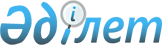 Об определении перечня юридических лиц, ликвидированных по состоянию на 1 января 2013 года в соответствии с законодательством Республики Казахстан, в отношении которых прекращаются требования по кредитам и средствам, выделенным на исполнение обязательств по государственным гарантиям, и их объемов задолженностиПостановление Правительства Республики Казахстан от 31 декабря 2013 года № 1527

      В соответствии со статьей 25 Закона Республики Казахстан от 23 ноября 2012 года «О республиканском бюджете на 2013 – 2015 годы» Правительство Республики Казахстан ПОСТАНОВЛЯЕТ:



      1. Определить перечень юридических лиц, ликвидированных по состоянию на 1 января 2013 года в соответствии с законодательством Республики Казахстан, в отношении которых прекращаются требования по кредитам и средствам, выделенным на исполнение обязательств по государственным гарантиям, и их объемов задолженности на общую сумму 25045438690 (двадцать пять миллиардов сорок пять миллионов четыреста тридцать восемь тысяч шестьсот девяносто) тенге согласно приложению, в том числе:



      1) по централизованным (директивным) кредитам, предоставленным под гарантии Правительства Республики Казахстан и Министерства финансов Республики Казахстан, на основании постановления Кабинета Министров Республики Казахстан от 22 июля 1994 года № 826 «О порядке получения централизованных (директивных) кредитов Национального Банка Республики Казахстан»; 



      2) по централизованным (директивным) кредитам, предоставленным подгарантии местных исполнительных органов, на основании постановления Кабинета Министров Республики Казахстан от 22 июля 1994 года № 826 «О порядке получения централизованных (директивных) кредитов Национального Банка Республики Казахстан»; 



      3) по кредитам, предоставленным на пополнение собственных оборотных средств, на основании постановления Кабинета Министров Республики Казахстан от 7 января 1993 года № 19 «Об организации работы по предоставлению предприятиям и организациям кредитов, выделенных на пополнение собственных оборотных средств»;



      4) по кредитам, предоставленным по результатам проведения внутриреспубликанского зачета взаимных долгов, на основании постановления Президента Республики Казахстан от 4 февраля 1994 года № 1542 «О зачете взаимных долгов»; 



      5) по кредитам, предоставленным за счет средств фонда преобразования экономики, на основании постановления Кабинета Министров Республики Казахстан от 27 февраля 1993 года № 95 «Об использовании средств Фонда преобразования экономики»; 



      6) по средствам, отвлеченным из республиканского бюджета в связи с исполнением обязательств по государственным гарантиям, на основании постановления Кабинета Министров Республики Казахстан от 10 февраля 1993 года № 95 «Об использовании средств Фонда преобразования экономики»; 



      7) по кредитам, предоставленным в рамках программного займа Азиатского Банка Развития для сельскохозяйственного сектора, на основании постановления Правительства Республики Казахстан от 25 апреля 2002 года № 473 «О некоторых вопросах по реализации Программного займа Азиатского Банка Развития для сельскохозяйственного сектора»; 



      8) по кредитам, предоставленным в рамках инвестиционных программ Республики Казахстан на 1995 – 1997 годы, на основании постановлений Кабинета Министров от 19 апреля 1995 года № 508 «Об инвестиционной программе Республики Казахстан на 1995 год», от 21 февраля 1996 года № 141 «Об инвестиционной программе Республики Казахстан на 1996 год»; 



      9) по кредитам, предоставленным по государственным займам Республики Казахстан, на основании постановления Правительства Республики Казахстан от 7 октября 1996 года № 1237 «О мерах по реализации условий для вступления в силу Соглашения о займе между Республикой Казахстан и Международным Банком Реконструкции и Развития по Проекту усовершенствование ирригационной и дренажной систем»; 



      10) по предоставленным товарным кредитам Республики Казахстан, на основании постановления Правительства Республики Казахстан от 25 марта 1995 года № 336 «О предоставлении Министерству внутренних дел Республики Казахстан товарных кредитов»; 



      11) по гарантированным государственным займам Республики Казахстан, на основании постановления Правительства Республики Казахстан от 4 декабря 1995 года № 1652 «О реализации секторной программы поддержания стройиндустрии и производства строительных материалов»; 



      12) по кредитам, переданным через государственный Реабилитационный банк Республики Казахстан, на основании постановлений Правительства Республики Казахстан от 24 февраля 1997 года «О мерах по финансово-экономическому оздоровлению АО «АКПО», от 13 января 1996 года № 195 «О мерах по выводу из кризиса предприятий фосфорной подотрасли Жамбылской области».



      2. Настоящее постановление вводится в действие со дня подписания.      Премьер-Министр

      Республики Казахстан                       С. Ахметов

Приложение          

к постановлению Правительства

Республики Казахстан     

от 31 декабря 2013 года № 1527

                               Перечень

           юридических лиц, ликвидированных по состоянию на

         1 января 2013 года в соответствии с законодательством

               Республики Казахстан, в отношении которых

            прекращаются требования по кредитам и средствам,

                выделенным на исполнение обязательств по

         государственным гарантиям, и их объемов задолженности

      1. По централизованным (директивным) кредитам, предоставленным

под гарантии Правительства Республики Казахстан и Министерства

финансов Республики Казахстан, на основании постановления Кабинета

Министров Республики Казахстан от 22 июля 1994 года № 826 «О порядке

получения централизованных (директивных) кредитов Национального Банка

Республики Казахстан»

2. По централизованным (директивным) кредитам, предоставленным под

гарантии местных исполнительных органов, на основании постановления

Кабинета Министров Республики Казахстан от 22 июля 1994 года № 826

«О порядке получения централизованных (директивных) кредитов

Национального Банка Республики Казахстан»

3. По кредитам, предоставленным на пополнение собственных оборотных

средств, на основании постановления Кабинета Министров Республики

Казахстан от 7 января 1993 года № 19 «Об организации работы по

предоставлению предприятиям и организациям кредитов, выделенных на

пополнение собственных оборотных средств»

4. По кредитам, предоставленным по результатам проведения

внутриреспубликанского зачета взаимных долгов, на основании

постановления Президента Республики Казахстан от 4 февраля

1994 года № 1542 «О зачете взаимных долгов»

5. По кредитам, предоставленным за счет средств фонда преобразования

экономики, на основании постановления Кабинета Министров Республики

Казахстан от 27 февраля 1993 года № 95 «Об использовании средств

Фонда преобразования экономики»

6. По средствам, отвлеченным из республиканского бюджета в связи с

исполнением обязательств по государственным гарантиям, на основании

постановления Кабинета Министров Республики Казахстан от 10 февраля

1993 года № 95 «Об использовании средств Фонда преобразования экономики»

7. По кредитам, предоставленным в рамках программного займа

Азиатского Банка Развития для сельскохозяйственного сектора, на

основании постановления Правительства Республики Казахстан от 25

апреля 2002 года № 473 «О некоторых вопросах по реализации

Программного займа Азиатского Банка Развития для

сельскохозяйственного сектора»

8. По кредитам, предоставленным в рамках инвестиционных программ

Республики Казахстан на 1995 – 1997 годы, на основании постановления

Кабинета Министров от 19 апреля 1995 года № 508 «Об инвестиционной

программе Республики Казахстан на 1995 год», на основании

постановления Кабинета Министров от 21 февраля 1996 года № 141

«Об инвестиционной программе Республики Казахстан на 1996 год»

9. Кредиты, предоставленные по государственным займам Республики

Казахстан, на основании постановления Правительства Республики

Казахстан от 7 октября 1996 года № 1237 «О мерах по реализации

условий для вступления в силу Соглашения о займе между Республикой

Казахстан и Международным Банком Реконструкции и Развития по Проекту

усовершенствование ирригационной и дренажной систем»

10. По предоставленным товарным кредитам Республики Казахстан на

основании постановления Правительства Республики Казахстан

от 25 марта 1995 года № 336 «О предоставлении Министерству внутренних

дел Республики Казахстан товарных кредитов»

11. Гарантированные государством займы Республики Казахстан, на

основании постановления, на основании постановления Правительства

Республики Казахстан от 4 декабря 1995 года № 1652 «О реализации

секторной программы поддержания стройиндустрии и производства

строительных материалов»

12. По кредитам, переданным через государственный Реабилитационный

банк Республики Казахстан, на основании постановления Правительства

Республики Казахстан от 24 февраля 1997 года «О мерах по

финансово-экономическому оздоровлению АО «АКПО», на основании

постановления Правительства Республики Казахстан от 13 января 1996

года № 195 «О мерах по выводу из кризиса предприятий фосфорной

подотрасли Жамбылской области»
					© 2012. РГП на ПХВ «Институт законодательства и правовой информации Республики Казахстан» Министерства юстиции Республики Казахстан
				№

п/пНаименование предприятия заемщикаОстаток задолженности по состоянию на 01.01.2013 года, тыс.тенгеОстаток задолженности по состоянию на 01.01.2013 года, тыс.тенгеОстаток задолженности по состоянию на 01.01.2013 года, тыс.тенге№

п/пНаименование предприятия заемщикаосновной долгвознаграждениеобщая сумма12345Мангистауская областьМангистауская областьМангистауская областьМангистауская областьМангистауская область1ТОО «Мангистаубалык»6500,0014800,0021300,00итогоитого6500,0014800,0021300,00Костанайская областьКостанайская область2ОАО «Костанайэнерго»70000,00171600,00241600,00итогоитого70000,00171600,00241600,00Карагандинская областьКарагандинская областьКарагандинская областьКарагандинская областьКарагандинская область3АООТ «Улан»0,007900,007900,004АО «Береке»4800,0021400,0026200,005Торгово-заготовительная база Управления торговли30000,0070600,00100600,006РГП «Карагандинская энергетическая система «Карагандаэнерго»37700,00305900,00343600,00итогоитого72500,00405800,00478300,00г. Алматыг. Алматыг. Алматыг. Алматыг. Алматы7АООТ «Жетысу»11000,0010200,0021200,008РГП «Алматинская энергетическая система «Алматыэнерго»0,00348600,00348600,009РГП «Алматинская энергетическая система «Алматыэнерго»25000,0032200,0057200,0010РГП «Алматинская энергетическая система «Алматыэнерго»69800,00156000,00225800,0011РГП «Алматинская энергетическая система «Алматыэнерго»0,00294100,00294100,0012РГП «Алматинская энергетическая система «Алматыэнерго»0,00152500,0152500,00итогоитого105800,00993600,001099400,00Северо-Казахстанская областьСеверо-Казахстанская областьСеверо-Казахстанская областьСеверо-Казахстанская областьСеверо-Казахстанская область13АООТ «Киялинский элеватор»3400,002300,005700,00итогоитого3400,002300,005700,00всеговсего258200,001588100,001846300,00№

п/пНаименование предприятия заемщикаОстаток задолженности по состоянию на 01.01.2013 года, тыс.тенгеОстаток задолженности по состоянию на 01.01.2013 года, тыс.тенгеОстаток задолженности по состоянию на 01.01.2013 года, тыс.тенге№

п/пНаименование предприятия заемщикаосновной долгвознаграждениеобщая суммаЮжно-Казахстанская областьЮжно-Казахстанская областьЮжно-Казахстанская областьЮжно-Казахстанская областьЮжно-Казахстанская область1ТОО «Конысбаев»170,68323,00493,68итогоитого170,68323,00493,68Павлодарская областьПавлодарская областьПавлодарская областьПавлодарская областьПавлодарская область2ГАО «Павлодартрактор»9187,6021829,9031017,503АО «Алтын Дан»1288,02983,404271,404АООТ «Успенское зерно»0,00381,40381,40итогоитого10475,6025194,7035670,30Костанайская областьКостанайская областьКостанайская областьКостанайская областьКостанайская область5СП «Карлыгаш»40,0030,0070,00итогоитого40,0030,0070,00г. Алматыг. Алматыг. Алматыг. Алматыг. Алматы6АООТ «Кемер»7588,5010465,0018053,50итогоитого7588,5010465,0018053,50всеговсего18274,7836012,7054287,48№

п/пНаименование предприятия заемщикаОстаток задолженности по состоянию

на 01.01.2013 года, тыс. тенгеОстаток задолженности по состоянию

на 01.01.2013 года, тыс. тенгеОстаток задолженности по состоянию

на 01.01.2013 года, тыс. тенге№

п/пНаименование предприятия заемщикаосновной долгвознаграждениеобщая сумма12345Костанайская областьКостанайская областьКостанайская областьКостанайская областьКостанайская область1АООТ «Крымское»46,0028,4074,40итогоитого46,0028,4074,40Алматинская область Алматинская область Алматинская область Алматинская область Алматинская область 2ОАО «Агропромтехника»38,500,0038,50итогоитого38,500,0038,50Карагандинская область Карагандинская область Карагандинская область Карагандинская область Карагандинская область 3АООТ «Бройлер»54,800,0054,804ПК «Киевский»65,2033,0098,205АООТ «Медеу»55,200,0055,206АО «Балапан»87,600,0087,607АО «Жараспай» (совхоз им. 17 лет Октября)94,800,0094,808АООТ «Шокай» (совхоз им. Калинина)42,0014,0056,009АО «Топар»62,4022,0084,4010Совхоз «Рассвет»50,0034,7784,7711АООТ «Бастау» (совхоз Ульяновский)109,000,00109,0012КО «Сарысу»55,0049,89104,89итогоитого676,00153,66829,66Жамбылская областьЖамбылская областьЖамбылская областьЖамбылская областьЖамбылская область13ПК «Хантау»41,320,0041,3214ПК «Бірлікүстем»51,510,0051,5115ПК «Шыганак»76,8049,92126,7216ПК «Қойгелді»34,734,7139,4417ПК «Хати Сауранбаев»48,9918,667,59итогоитого253,3573,23326,58Северо-Казахстанская область Северо-Казахстанская область Северо-Казахстанская область Северо-Казахстанская область Северо-Казахстанская область 18ПК «Казахстан»10,000,0010,0019Сергеевское РСХО Сергеевского района77,100,0077,1020ПК «Каратальский»51,200,0051,2021ПК «Златогорский»94,000,0094,0022ПК «Улгули»22,000,0022,0023ТОО «Раздольное»30,000,0030,0024АООТ «Урожайное»82,000,0082,0025ПК «Тахтобродский»90,000,0090,0026ПК «Авангард»0,0027,0027,0027ПК «Возвышенский»100,0096,41196,4128ПК «Лобаново»86,600,0086,6029ПК «Арыкбалыкский»30,000,0030,0030ПК «Чкаловский»60,000,0060,0031ПК «Золотая Нива»121,600,00121,6032АО «Прогресс»60,000,0060,00итогоитого914,50123,411037,91Павлодарская область Павлодарская область Павлодарская область Павлодарская область Павлодарская область 33ОАО «Химпром»496,490,00496,49итогоитого496,490,00496,49Восточно-Казахстанская область Восточно-Казахстанская область Восточно-Казахстанская область Восточно-Казахстанская область Восточно-Казахстанская область 34ОАО «Ленинское»15,020,0015,02итогоитого15,020,0015,02всеговсего2439,86378,702818,56№

п/пНаименование предприятия заемщикаОстаток задолженности по состоянию

на 01.01.2013 года, тыс. тенгеОстаток задолженности по состоянию

на 01.01.2013 года, тыс. тенгеОстаток задолженности по состоянию

на 01.01.2013 года, тыс. тенге№

п/пНаименование предприятия заемщикаосновной долгвознаграждениеобщая сумма12345Восточно-Казахстанская область Восточно-Казахстанская область Восточно-Казахстанская область Восточно-Казахстанская область Восточно-Казахстанская область 1ТОО «СПМК-512»0,008,008,00итогоитого0,008,008,00г. Алматыг. Алматыг. Алматыг. Алматыг. Алматы2ТОО «Жилстройиндустрия»0,003222,803222,80итогоитого0,003222,803222,80Мангистауская область Мангистауская область Мангистауская область Мангистауская область Мангистауская область 3ОАО «АО «Каскор»190411,20618172,00808583,20итогоитого190411,20618172,00808583,20Жамбылская область Жамбылская область Жамбылская область Жамбылская область Жамбылская область 4ОАО «Химпром»50098,10145061,30195159,405АО «Ойтал» (Сахкомбинат)0,005503,805503,806ОАО «Контакт»17,4051,7069,107ОАО «Тараз»5249,3012219,8017469,108ОАО «Каратау»78345,50224476,09302821,59итогоитого133710,30387312,69521022,99Карагандинская областьКарагандинская областьКарагандинская областьКарагандинская областьКарагандинская область9ОАО «Атасуруда»24689,0072395,7097084,7010АООТ «Сарыарка»1516,006148,007664,0011АО «Балкантау»133,00427,00560,0012ПМК - 1106263,10775,101038,2013Областной магазин производственно-коммерческого объединения2834,0010359,0013193,0014АО «Гаухар» (ОРС Геол.)302,001320,001622,0015АО «Акжол»33,0096,50129,5016КП «Мурагер»324,00884,001208,00итогоитого30094,1092405,30122499,40Костанайская область Костанайская область Костанайская область Костанайская область Костанайская область 17ОАО «Кунарлылык»0,0051,0051,0018АО «Кустанайхимволокно»50292,00172047,00222339,00итогоитого50292,00172098,00222390,00Северо-Казахстанская область Северо-Казахстанская область Северо-Казахстанская область Северо-Казахстанская область Северо-Казахстанская область 19АО «Жемис»1257,004036,005293,0020АООТ «Агропромэнерго»13,0034,0047,0021КП «Промкомбинат»101,00433,00534,0022КП «Промкомбинат»202,00702,00904,0023АООТ «Петропавловсксельстрой»0,0056,0056,0024АО «Молоко»855,002735,003590,0025АООТ «Урожай»353,001196,001549,0026АООТ «Достык»21,0073,0094,0027АО «Жастар»3558,0012110,0015668,00итогоитого6360,0021375,0027735,00Павлодарская область Павлодарская область Павлодарская область Павлодарская область Павлодарская область 28ТОО «Экибастузская ТЭЦ»13255,3866025,6379281,0129ГАО «Дана»2382,5511740,6814123,23итогоитого15637,9377766,3193404,24Западно-Казахстанская область Западно-Казахстанская область Западно-Казахстанская область Западно-Казахстанская область Западно-Казахстанская область 30ОАО «Би»3336,7611250,4514587,2131ОАО «МПК Приуральный»425,291525,001950,29итогоитого3762,0512775,4516537,50всеговсего430267,581385135,551815403,13№

п/пНаименование предприятия заемщикаОстаток задолженности по состоянию

на 01.01.2013 года, тыс. тенгеОстаток задолженности по состоянию

на 01.01.2013 года, тыс. тенгеОстаток задолженности по состоянию

на 01.01.2013 года, тыс. тенгеОстаток задолженности по состоянию

на 01.01.2013 года, тыс. тенгеОстаток задолженности по состоянию

на 01.01.2013 года, тыс. тенге№

п/пНаименование предприятия заемщикавсегоосновной долгосновной долгвознаграждениештрафы1234456Алматннская областьАлматннская областьАлматннская областьАлматннская областьАлматннская областьАлматннская областьАлматннская область1РГП «Национальные электроэнергетические сети «Казахстанэнерго»4617791,92 4617791,92 187426,00 208845,32 4221520,602Южные Электросети (ВЛ-500 ЮК ГРЭС-Жамбыл)1539,281539,281238,60300,680,00итогоитого4619331,204619331,20188664,60209146,004221520,60Южно-Казахстанская областьЮжно-Казахстанская областьЮжно-Казахстанская областьЮжно-Казахстанская областьЮжно-Казахстанская областьЮжно-Казахстанская областьЮжно-Казахстанская область3ПК «Ауыл»1768,611768,61180,00109,141479,47итогоитого1768,611768,61180,00109,141479,47Акмолинская область Акмолинская область Акмолинская область Акмолинская область Акмолинская область Акмолинская область Акмолинская область 4ТОО «Блок»296,02296,02160,71135,310,005ТОО «Агроинвест-НТ» (ТОО «Урзалин и К» – Балкашинский убойный пункт)2477,202477,202065,00412,20,00итогоитого2773,222773,222225,71547,510,00Карагандинская область Карагандинская область Карагандинская область Карагандинская область Карагандинская область Карагандинская область Карагандинская область 6РГП «Карагандинская энергетическая система «Карагандаэнерго» (Кар.ТЭЦ-2)36452,4536452,4522700,0013752,450,007РГП «Карагандинская энергетическая система «Карагандаэнерго» (Кар.ТЭЦ-3)3530,283530,282344,001186,280,00итогоитого39982,7339982,7325044,0014938,730,00Мангистауская областьМангистауская областьМангистауская областьМангистауская областьМангистауская областьМангистауская областьМангистауская область8ОАО «АО «Каскор»10460,0210460,027366,602871,56221,86итогоитого10460,0210460,027366,602871,56221,86Жамбылская область Жамбылская область Жамбылская область Жамбылская область Жамбылская область Жамбылская область Жамбылская область 9ПК «Хантау» (реконструкция Ташуткульского массива орошения)2331,502331,50124,00590,811616,69итогоитого2331,502331,50124,00590,811616,69Восточно Казахстанская область Восточно Казахстанская область Восточно Казахстанская область Восточно Казахстанская область Восточно Казахстанская область Восточно Казахстанская область Восточно Казахстанская область 10ЗАО «Научно-исследовательский и проектно-конструкторский институт «Изумруд»19,9719,970,0019,970,00итогоитого19,9719,970,0019,970,00всеговсего4676667,254676667,25223604,91228223,724224838,62№

п/пНаименование предприятия заемщикаОстаток задолженности по состоянию

на 01.01.2013 года, тыс. тенгеОстаток задолженности по состоянию

на 01.01.2013 года, тыс. тенгеОстаток задолженности по состоянию

на 01.01.2013 года, тыс. тенгеОстаток задолженности по состоянию

на 01.01.2013 года, тыс. тенге№

п/пНаименование предприятия заемщикавсегоосновной долгвознаграждениештрафыЖамбылская область Жамбылская область Жамбылская область Жамбылская область Жамбылская область Жамбылская область 1ПК «Аманкелді»3136,802625,12478,2833,402ПК «Орнек»3136,812625,13478,2833,403ПК «Победа»24268,4220309,813700,18258,434ПК «Бірлікустем»3136,802625,12478,2833,4итогоитого33678,8328185,185135,02358,63Алматинская область Алматинская область Алматинская область Алматинская область Алматинская область Алматинская область 5ПСК «Жетысу»18186,8517225,07961,780,006ТОО «Ислям 39» (АО «Агро Камкор»)170064,70170064,700,000,00итогоитого188251,55187289,77961,780,00Костанайская область Костанайская область Костанайская область Костанайская область Костанайская область Костанайская область 7ОАО «Племптица»567867,09567867,090,000,00итогоитого567867,09567867,090,000,00Южно-Казахстанская областьЮжно-Казахстанская областьЮжно-Казахстанская областьЮжно-Казахстанская областьЮжно-Казахстанская областьЮжно-Казахстанская область8АО «Қайнар құс»332041,53190110,8672231,6469 699,039ТОО «Оңтүстік құс»1102770,67768228,78207327,31127214,58итогоитого1434 812,20958339,64279558,95196913,61Кредитная линия Франция Кредитная линия Франция Кредитная линия Франция Кредитная линия Франция Кредитная линия Франция Кредитная линия Франция 10АООТ «Кустанайский спиртоводочный завод»2042810,912042810,910,000,00итогоитого2042 810,912042 810,910,000,00Кредитная линия БангладешКредитная линия БангладешКредитная линия БангладешКредитная линия БангладешКредитная линия БангладешКредитная линия Бангладеш11МЧП «Замангер»753072,92753072,920,000,00итогоитого753072,92753072,920,000,00Кредитная линия ИндияКредитная линия ИндияКредитная линия ИндияКредитная линия ИндияКредитная линия ИндияКредитная линия Индия12ТОО «Казах Аджанта Фарма Лимитед»1260425,411260425,410,000,00итогоитого1260425,411260425,410,000,00всеговсего6280918,915797990,92285655,75197272,24№

п/пНаименование предприятия заемщикаОстаток задолженности по состоянию

на 01.01.2013 года, тыс. тенгеОстаток задолженности по состоянию

на 01.01.2013 года, тыс. тенгеОстаток задолженности по состоянию

на 01.01.2013 года, тыс. тенгеОстаток задолженности по состоянию

на 01.01.2013 года, тыс. тенге№

п/пНаименование предприятия заемщикавсегоосновной долгвознаграждениештрафыАлматинская областьАлматинская областьАлматинская областьАлматинская областьАлматинская областьАлматинская область1ТОО «Агротехсервис»15488,117295,827526,66665,632ТОО «Фирма Амиров»290375,82131502,84130206,7528666,233ТОО «Отан»27348,8916129,9310206,661012,34ТОО «Частная фирма «Сарниязова»31872,1415435,1015911,84525,2итогоитого365084,96170363,69163851,9130869,36Южно-Казахстанская область Южно-Казахстанская область Южно-Казахстанская область Южно-Казахстанская область Южно-Казахстанская область Южно-Казахстанская область 5ТОО «Жалғас»91365,3767908,3712282,3411174,666ТОО «Tau-Food»109810,4762681,0020551,5326577,947ТОО «Елімай»40979,4918088,806646,2616244,438ТОО «МаналСокос»146944,0676877,4027483,6742582,99итогоитого389099,39225555,5766963,8096580,02Костанайская область Костанайская область Костанайская область Костанайская область Костанайская область Костанайская область 9ТОО «Агропромышленная компания «Рауан-Дан»67629,6460790,886838,760,00итогоитого67629,6460790,886838,760,00Восточно-Казахстанская область Восточно-Казахстанская область Восточно-Казахстанская область Восточно-Казахстанская область Восточно-Казахстанская область Восточно-Казахстанская область 10ТОО «Барак»161493,3935541,7323083,09102868,5711КТ «Айтмолдина және компания»57396,2018842,507085,6031468,10итогоитого218889,5954384,2330168,69134336,67Кызылординская областьКызылординская областьКызылординская областьКызылординская областьКызылординская областьКызылординская область12АО «Кызылордарисмаш»270651,8591955,3271780,48106916,0513АО «Кызылордарисмаш»81219,71017691,7563527,9614ТОО «Бесаспап»13144,524022,171729,427392,9315ТОО «Токжан»18368,638893,668790,86684,11итогоитого383384,71104871,1599992,51178521,05Жамбылская областьЖамбылская областьЖамбылская областьЖамбылская областьЖамбылская областьЖамбылская область16ПК «Достық» элита тұқымдықкооперативі»114177,6731412,937674,5275090,2217ТОО «Компания Кайр»7040,823693,133009,57338,12итогоитого121218,4935106,0610684,0975428,34Западно-Казахстанская область Западно-Казахстанская область Западно-Казахстанская область Западно-Казахстанская область Западно-Казахстанская область Западно-Казахстанская область 18ТОО «Асан Агрофирма»166760,3243993,298897,28113869,75итогоитого166760,3243993,298897,28113869,75всеговсего1712067,10695064,87387397,04629605,19№

п/пНаименование предприятия заемщикаОстаток задолженности по состоянию

на 01.01.2013 года, тыс. тенгеОстаток задолженности по состоянию

на 01.01.2013 года, тыс. тенгеОстаток задолженности по состоянию

на 01.01.2013 года, тыс. тенгеОстаток задолженности по состоянию

на 01.01.2013 года, тыс. тенге№

п/пНаименование предприятия заемщикавсегоосновной долгвознаграждениештрафыКарагандинская область Карагандинская область Карагандинская область Карагандинская область Карагандинская область Карагандинская область 1ПК «Торангы» (дирекция стр-ся свинокомплекса)726713,76124522,28 153821,22 448370,26 2РГП «Национальные электроэнергетические сети «Казахстанэнерго»2423669,621043316,45 360409,471019943,70 итогоитого3150383,381167838,73514230,691468313,96всеговсего3150383,381167838,73514230,691468313,96№

п/пНаименование предприятия заемщикаОстаток задолженности по состоянию

на 01.01.2013 года, тыс. тенгеОстаток задолженности по состоянию

на 01.01.2013 года, тыс. тенгеОстаток задолженности по состоянию

на 01.01.2013 года, тыс. тенгеОстаток задолженности по состоянию

на 01.01.2013 года, тыс. тенге№

п/пНаименование предприятия заемщикавсегоосновной долгвознаграждениештрафыВосточно-Казахстанская область Восточно-Казахстанская область Восточно-Казахстанская область Восточно-Казахстанская область Восточно-Казахстанская область Восточно-Казахстанская область 1СПКВ «Сары–Өлен»1145607,77915373,17153087,1977147,41итогоитого1145607,77915373,17153087,1977147,41Павлодарская область Павлодарская область Павлодарская область Павлодарская область Павлодарская область Павлодарская область 2СПКВ «Болашак»1008581,29892691,63115889,660,00итогоитого1008581,29892691,63115889,660,00Карагандинская областьКарагандинская областьКарагандинская областьКарагандинская областьКарагандинская областьКарагандинская область3ТОО «Орошение»400581,16247094,6770106,6183379,88итогоитого400581,16247094,6770106,6183379,88всеговсего2554770,222055159,47339083,46160527,29№

п/пНаименование предприятия заемщикаОстаток задолженности по состоянию

на 01.01.2013 года, тыс. тенгеОстаток задолженности по состоянию

на 01.01.2013 года, тыс. тенгеОстаток задолженности по состоянию

на 01.01.2013 года, тыс. тенгеОстаток задолженности по состоянию

на 01.01.2013 года, тыс. тенге№

п/пНаименование предприятия заемщикавсегоосновной долгвознаграждениештрафы1ДГП «Енбек-Косшы» РГП на ПХВ «Енбек-Астана»8659,907200,00464,27995,63всеговсего8659,907200,00464,27995,63№

п/пНаименование предприятия заемщикаОстаток задолженности по состоянию на 01.01.2013 года, тыс. тенгеОстаток задолженности по состоянию на 01.01.2013 года, тыс. тенгеОстаток задолженности по состоянию на 01.01.2013 года, тыс. тенгеОстаток задолженности по состоянию на 01.01.2013 года, тыс. тенге№

п/пНаименование предприятия заемщикавсегоосновной долгвознаграждениештрафыАкмолинская область Акмолинская область Акмолинская область Акмолинская область Акмолинская область Акмолинская область 1ТОО «Промпластмасса»31054,2231054,220,000,00итогоитого31054,2231054,220,000,00всеговсего31054,2231054,220,000,00№

п/пНаименование предприятия заемщикаОстаток задолженности по состоянию

на 01.01.2013 года, тыс. тенгеОстаток задолженности по состоянию

на 01.01.2013 года, тыс. тенгеОстаток задолженности по состоянию

на 01.01.2013 года, тыс. тенгеОстаток задолженности по состоянию

на 01.01.2013 года, тыс. тенге№

п/пНаименование предприятия заемщикавсегоосновной долгвознаграждениештрафы123456Алматинская область Алматинская область Алматинская область Алматинская область Алматинская область Алматинская область 1АООТ «Текелийский свинцово-цинковый комбинат»345000,00345000,000,000,002Дочернее предприятие «RiewerInternational S.A.»150000,00150000,000,000,00итогоитого495000,00 495000,000,000,00Акмолинская областьАкмолинская областьАкмолинская областьАкмолинская областьАкмолинская областьАкмолинская область3АООТ «Кокшетауский приборостроительный завод»67082,0067082,000,000,00итогоитого67082,0067082,000,000,00Актюбинская область Актюбинская область Актюбинская область Актюбинская область Актюбинская область Актюбинская область 4АО «Актюбрентген»70000,0070000,000,000,00итогоитого70000,0070000,000,000,00Восточно-Казахстанская область Восточно-Казахстанская область Восточно-Казахстанская область Восточно-Казахстанская область Восточно-Казахстанская область Восточно-Казахстанская область 5ГАО «БГОК»315574,00315574,000,000,006АО «Иртышский полиметаллический комбинат»300000,00300000,000,000,00итогоитого615574,00615574,000,000,00Карагандинская область Карагандинская область Карагандинская область Карагандинская область Карагандинская область Карагандинская область 7ТОО «Арман»25000,0025000,000,000,008ТОО «Абай-Комір LTD» 66670,5466670,540,000,009АООТ«Караганда резинотехника»358080,00358080,000,000,0010АОЗТ «Карагандашахт уголь»487414,00487414,000,000,00итогоитого937164,54937164,540,000,00Жамбылская область Жамбылская область Жамбылская область Жамбылская область Жамбылская область Жамбылская область 11ОАО «Каратау»222200,00222200,000,000,0012ОАО «Нодфос»37022,0037022,000,000,0013ОАО «Химпром»15208,0015208,000,000,00итогоитого274430,00274430,000,000,00Мангистауская областьМангистауская областьМангистауская областьМангистауская областьМангистауская областьМангистауская область14ОАО «АО «Каскор»30000,0030000,000,000,0015ОАО «АКПО»231900,00231900,000,000,00итогоитого261900,00261900,000,000,00Костанайская областьКостанайская областьКостанайская областьКостанайская областьКостанайская областьКостанайская область16ОАО «Костанайдизель»190958,00190958,000,000,00итогоитого190958,00190958,000,000,00Всего Всего 2912108,542912108,540,000,00Итого Итого 25045438,6913599203,884764681,886681552,93